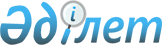 Об установлении квоты на привлечение иностранной рабочей силы для осуществления трудовой деятельности на территории Республики Казахстан на 2018 годПостановление Правительства Республики Казахстан от 23 декабря 2017 года № 865.
      В соответствии с пунктами 1 и 4 статьи 32 Закона Республики Казахстан от 6 апреля 2016 года "О занятости населения" Правительство Республики Казахстан ПОСТАНОВЛЯЕТ:
      1. Установить квоту на привлечение иностранной рабочей силы для осуществления трудовой деятельности на территории Республики Казахстан на 2018 год в процентном отношении к численности рабочей силы:
      1) по видам экономической деятельности согласно приложению к настоящему постановлению;
      2) на привлечение трудовых иммигрантов в размере 4,2 %.
      2. Настоящее постановление вводится в действие по истечении десяти календарных дней после дня его первого официального опубликования. Квота на привлечение иностранной рабочей силы для осуществления трудовой деятельности на территории Республики Казахстан на 2018 год
      Сноска. Приложение в редакции постановления Правительства РК от 16.11.2018 № 757 (вводится в действие по истечении десяти календарных дней после дня его первого официального опубликования).
					© 2012. РГП на ПХВ «Институт законодательства и правовой информации Республики Казахстан» Министерства юстиции Республики Казахстан
				
      Премьер-Министр
Республики Казахстан 

Б. Сагинтаев
Приложение
к постановлению Правительства
Республики Казахстан
от 23 декабря 2017 года № 865
№ п/п
Вид экономической деятельности
% к рабочей силе
1
2
3
1
Строительство
0,2091%
2
Горнодобывающая промышленность и разработка карьеров
0,0367%
3
Обрабатывающая промышленность
0,0272%
4
Электроснабжение, подача газа, пара и воздушное кондиционирование
0,0017%
5
Водоснабжение; канализационная система, контроль над сбором и распределением отходов 
0,0013%
6
Сельское, лесное и рыбное хозяйство
0,0301%
7
Оптовая и розничная торговля; ремонт автомобилей и мотоциклов
0,0182%
8
Транспорт и складирование
0,0063%
9
Услуги по проживанию и питанию
0,0132%
10
Информация и связь
0,0049%
11
Финансовая и страховая деятельность
0,0033%
12
Операции с недвижимым имуществом
0,0016%
13
Профессиональная, научная и техническая деятельность
0,0316%
14
Деятельность в области административного и вспомогательного обслуживания
0,0518%
15
Образование
0,0054%
16
Здравоохранение и социальные услуги
0,0052%
17
Искусство, развлечения и отдых
0,0018%
18
Предоставление прочих видов услуг
0,0155%
Итого
0,46%